计划和预算委员会第二十一届会议2013年9月9日至13日，日内瓦议　程经计划和预算委员会通过1.	会议开幕2.	通过议程		见本文件。审计与监督3.	WIPO独立咨询监督委员会(IAOC)的报告		见文件WO/PBC/21/2。4.	任命WIPO独立咨询监督委员会(IAOC)新成员遴选小组的报告		见文件WO/PBC/21/3。5.	外聘审计员的报告		见文件WO/PBC/21/6。6.	内部审计与监督司(IAOD)司长的报告		见文件WO/PBC/21/17。7.	联合检查组(JIU)各项建议的落实进展报告		见文件WO/PBC/21/16。8.	WIPO的治理问题		见背景文件WO/PBC/18/20和WO/PBC/19/26。计划效绩和财务审查9.	2012年年度财务报表；截至2013年6月30日的会费缴纳情况		见文件：		WO/PBC/21/4	2012年年度财务报告和财务报表；		WO/PBC/21/5	截至2013年6月30日的会费缴纳情况。10.	储备金利用情况		见文件WO/PBC/21/7。11.	人力资源年度报告		见文件WO/PBC/21/13。12.	节约措施执行情况报告		见文件WO/PBC/21/19。规划和预算编制13.	拟议的2014/15两年期计划和预算		见文件WO/PBC/21/8。	-	关于驻外办事处的资料文件			见文件WO/PBC/21/INF.1。	-	基本建设总计划			见文件WO/PBC/21/18。14.	计划和预算中“发展支出”的拟议定义		见背景文件：		WO/PBC/19/25；和		第二十届会议分发的相关文件(PBC主席提出的“发展支出”经修订的定义)。重大项目和行政事项的进展报告15.	WIPO现有房舍安全与安保标准升级项目进展报告		见文件WO/PBC/21/9。16.	关于WIPO战略调整计划(SRP)实施情况的最终报告		见文件WO/PBC/21/10。17.	建筑项目进展报告		见文件WO/PBC/21/11。18.	在WIPO采用企业资源规划（ERP）系统的进展报告		见文件WO/PBC/21/12。19.	信息与通信技术(ICT)资本投资项目进展报告		见文件WO/PBC/21/14。20.	WIPO语言政策执行进展报告		见文件WO/PBC/21/15。会议闭幕21.	通过决定和建议摘要 22.	会议闭幕 ［文件完］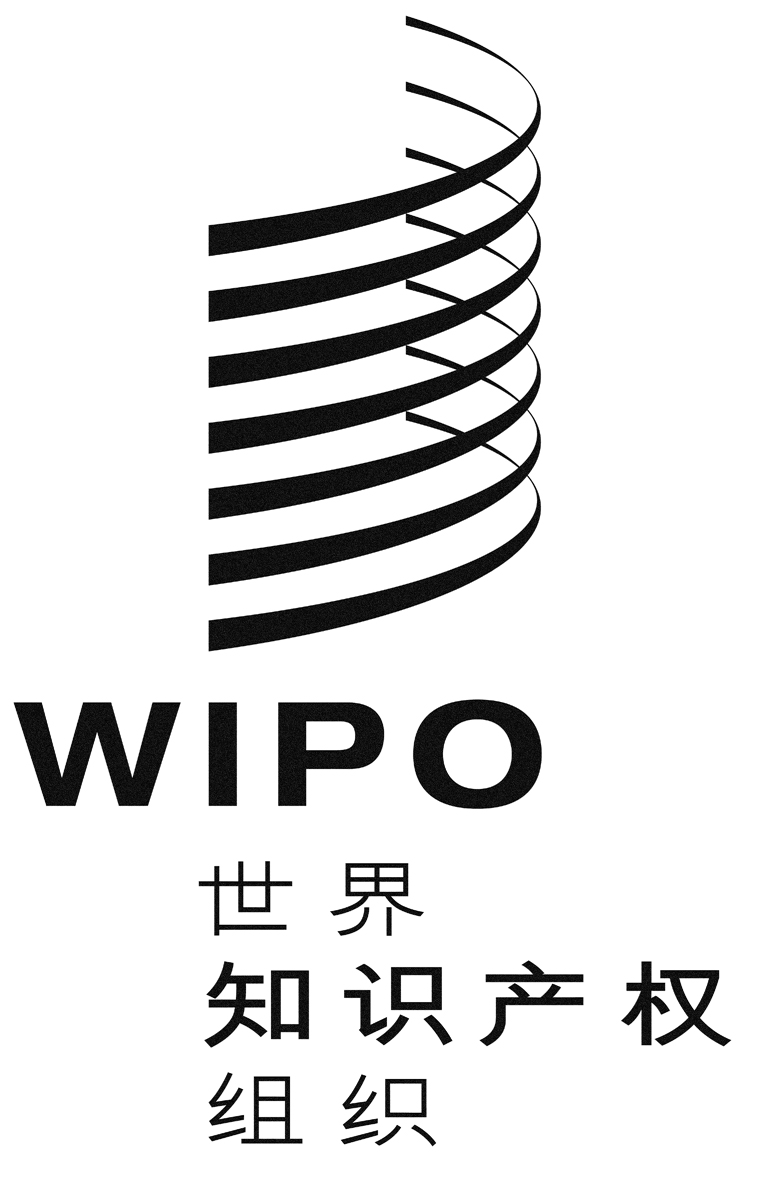 CWO/PBC/21/1WO/PBC/21/1WO/PBC/21/1原　文：英文原　文：英文原　文：英文日　期：2013年9月9日日　期：2013年9月9日日　期：2013年9月9日